Name: ________________________________ Date: ________________________________Teacher Recording SheetCounts, reads and writes numbersRote CountTeacher will ask the student to rote count by ones and will make note of any inaccuracies on the 100s chart. 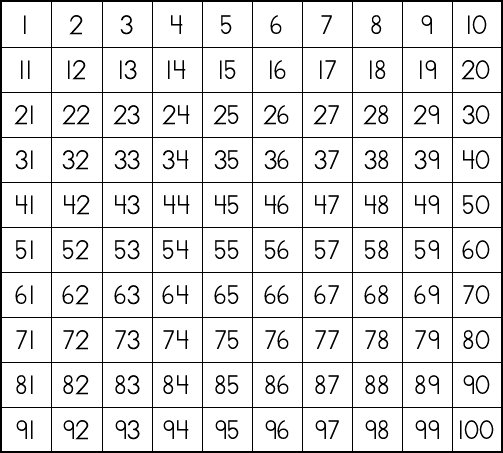 Teacher will ask the student to count by 10s and will make note of any inaccuracies on the recording sheet. 102030405060708090100120